St. Patrick’s church, Westbury St. TS17 6NW.             Christ the King church, Trenchard Ave. TS17 0EGPostal address:	Christ the King House, Trenchard Avenue, TS17 0EG                                Telephone:	01642 750467   				                                          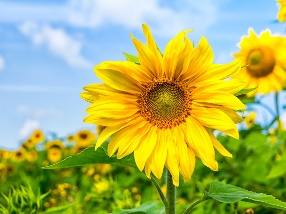 EMAIL: 	thornaby@rcdmidd.org.uk                                                                            Christ the King Website:	www.ctkthornaby.co.uk                      	                                                      St. Patrick’s Website:	www.stpatrickschurch.co.uk TRINITY SUNDAY			       		                                   June 12th, 2022SUNDAY MASS TIMES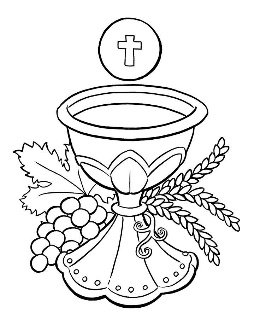 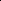 Saturday 6.00pm St. Patrick’s church9.30am Christ the King church11.00am St. Patrick’s church WEEKDAY LITURGIES                                 	Tuesday		10.00am  Christ the King                                              	Wednesday 	10.00am  St. Patrick’s                                       	Thursday		10.00am Christ the King			Friday		10.00am St. Patrick’sSACRAMENT OF RECONCILIATION any time on request MASS INTENTIONS RECEIVED: Special Intention, Marie Pickering (2nd Anni.), Mrs. Pat Walton (5th Anni.),ANNIVERSARIES: June 12th – 18th Terry Curry,  Pat Walton,  Patricia Noble,  James Monaghan,  Claire Gallagher,  Anthony Risbrough,  Ethel May Graham,Sophie Rebekah Izabellle Ellis,  Bernadette Gent,  Catherine Waites (nee Walsh),  John Rafferty,  Margaret Wright,Lucy Pinder,  Bridget Goodwin,  William McReddie,  Isabella Mary Allison.PLEASE REMEMBER in your prayers all our sick and housebound brothers and sisters.The word this weekProverbs 8:22–31 	Holy Wisdom is God’s creative companion. Psalm 8 			“How great is your name, O Lord, our God, in all the earth!” Romans 5:1–5 		Faith matures into a well-founded hope for God’s promised glory. John 16:12–15 		The Father, the Son, and the Holy Spirit are one in perfect communion.This Sunday is all about the “Divine Community” – in other words, the way in which our God is in himself a communion of love.  Father, Son and Spirit, distinct yet perfectly united – three persons, one God.      We hear of the perfect union between Father and Son, revealed in the mysterious poem of the First Reading, where the Son is “Wisdom” joining the Father in the act of creation.  This union bears fruit in the Spirit, who pours this perfect love into our hearts, so that we may imitate the “Communion of Love” by living together and hoping for our place within the Divine Community.AT MASS TODAY WE PRAY Eucharistic Prayer 2 and Preface for The Most Holy TrinityHow wonderful is the Lord’s name in all the earth.  On this Lord’s Day, around this table of sacrifice, we give thanks to the Lord, our good and gentle Creator.RECENTLY DECEASED: Please remember in your prayers Mrs. Donna Teresa Jackson, aged 39, from Thornaby, who died recently.  Her Funeral Service will take place at St. Patrick’s church on Friday, June 17th, at 1.00pm.  May she rest in peace.TEA/COFFEE ETC after Sunday morning Mass at Christ the King and St. Patrick’sQUEEN’S JUBILEE CELEBRATIONS at Christ the King Hall raised an amazing £900 for charity.  Everyone thoroughly enjoyed a wonderful evening of joyful entertainment.  Well done to the organisers and all who supported the event.           The funds raised are divided between two charities.  £450 goes to Joe and Veronika’s charity helping Ukraine refugees in Poland.  £450 goes to Francis Hanaway’s charity work in Africa.“THE DAY FOR LIFE” is celebrated on the third Sunday of June, which this year is next weekend, the 18th/19th June.  The focus this year is the “care of the elderly.”  This theme was chosen because of the present guidance of Pope Francis on the topic and the tragic impact which COVID had on elderly people.  We are invited to think again about the value and worth of older persons in families, in parishes, in society, and to make practical choices to build bridges between the generations.  In this way we will learn from the wisdom of the elderly and the different rhythm of their lives.‘Do not cast me off in the time of old age; forsake me not when my strength is spent’ {Psalm 71:9}A message from our Bishops will be read out next weekend on this topic.SUNDAY OF THE MOST HOLY TRINITYJune 12th, 2022First reading					Proverbs 8:22-31 The Wisdom of God cries aloud:The Lord created me when his purpose first unfolded,  before the oldest of his works.From everlasting I was firmly set,  from the beginning, before earth came into being.The deep was not, when I was born,  there were no springs to gush with water.Before the mountains were settled,  before the hills, I came to birth;before he made the earth, the countryside,  or the first grains of the world’s dust.When he fixed the heavens firm, I was there,  when he drew a ring on the surface of the deep,when he thickened the clouds above,  when he fixed fast the springs of the deep,when he assigned the sea its boundaries – and the waters will not invade the shore –  when he laid down the foundations of the earth,I was by his side, a master craftsman,  delighting him day after day,  ever at play in his presence,at play everywhere in his world,  delighting to be with the sons of men.Second reading   					Romans 5:1-5 Through our Lord Jesus Christ, by faith we are judged righteous and at peace with God, since it is by faith and through Jesus that we have entered this state of grace in which we can boast about looking forward to God’s glory. But that is not all we can boast about; we can boast about our sufferings. These sufferings bring patience, as we know, and patience brings perseverance, and perseverance brings hope, and this hope is not deceptive, because the love of God has been poured into our hearts by the Holy Spirit which has been given us. Gospel AcclamationAlleluia, alleluia!Glory be to the Father, and to the Son, and to the Holy Spirit;the God who is, who was, and who is to come.Alleluia!Gospel Reading					John 16:12-15 Jesus said to his disciples:‘I still have many things to say to youbut they would be too much for you now.But when the Spirit of truth comeshe will lead you to the complete truth,since he will not be speaking as from himselfbut will say only what he has learnt;and he will tell you of the things to come.He will glorify me,since all he tells youwill be taken from what is mine.Everything the Father has is mine;that is why I said:All he tells youwill be taken from what is mine.’